Извещение о закупке у единственного источника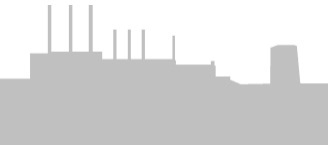 ОБЩЕСТВО С ОГРАНИЧЕННОЙ ОТВЕТСТВЕННОСТЬЮ«ВОЛГОГРАДСКАЯ ГРЭС»(ООО «Волгоградская ГРЭС»)Способ закупкиЗакупка у единственного источникаНаименование, место нахождения, почтовый адрес, адрес электронной почты, номер контактного телефона заказчикаОбщество с ограниченной ответственностью «Волгоградская ГРЭС» (ООО «Волгоградская ГРЭС»), 400057, Волгоградская область,  г. Волгоград, ул. Промысловая, 2. vgres223fz@voel.ru  (8442) 58-33-10Предмет договора и объём оказываемых услуг1.1. Подрядчик  обязуется  выполнить  по Техническому заданию Заказчика (Приложение № 3 к настоящему Договору) работы по «Ремонт тепломагистрали ТМ №1 с заменой участков подающих и обратных трубопроводов, арматуры и элеваторных узлов. ООО «Волгоградская ГРЭС» (инв.№ 152128) в  соответствии   с предоставленной   Заказчиком   технической   документацией,  а Заказчик  обязуется  принять и оплатить работу в срок, установленный настоящим Договором. 
1.2. Работы выполняются Подрядчиком, согласно утвержденному Заказчиком Локальному сметному расчету №1 (Приложение № 1), при этом работа должна быть выполнена в строгом соответствии с проектной документацией при полном соблюдении последовательности и правильности технологических процессов по каждому виду работ.
1.3. Работы по настоящему договору Подрядчик выполняет собственными силами и средствами, с использованием собственных материалов, либо с привлечением сторонних организаций по письменному согласованию с ЗаказчикомМесто оказания услуг400057, Волгоградская область,  г. Волгоград, ул. Промысловая,2.Сведения о начальной (максимальной) цене договора (цене лота)Стоимость работ по Договору составляет 892 697(восемьсот девяносто две тысячи шестьсот девяносто семь) рублей 14 копеек с НДС (18%) 136 174 (сто тридцать шесть тысяч сто семьдесят четыре) рублей 14 копеек. Срок, место и порядок предоставления документации о закупке, размер, порядок и сроки внесения платы, взимаемой заказчиком за предоставление документации, если такая плата установлена заказчиком, за исключением случаев предоставления документации в форме электронного документаДокументация о закупке не предоставляетсяМесто и дата рассмотрения предложений участников закупки и подведения итогов закупкиПредложения участников закупки не рассматриваются, итоги закупки не подводятся